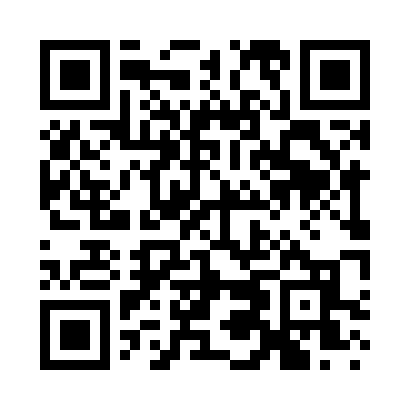 Prayer times for Port Henry, New York, USAMon 1 Jul 2024 - Wed 31 Jul 2024High Latitude Method: Angle Based RulePrayer Calculation Method: Islamic Society of North AmericaAsar Calculation Method: ShafiPrayer times provided by https://www.salahtimes.comDateDayFajrSunriseDhuhrAsrMaghribIsha1Mon3:245:1512:585:058:4110:312Tue3:255:1612:585:058:4010:313Wed3:265:1612:585:058:4010:304Thu3:275:1712:585:058:4010:305Fri3:285:1712:595:058:3910:296Sat3:295:1812:595:058:3910:287Sun3:305:1912:595:058:3910:278Mon3:315:2012:595:058:3810:279Tue3:325:2012:595:058:3810:2610Wed3:335:2112:595:058:3710:2511Thu3:355:2212:595:058:3710:2412Fri3:365:231:005:058:3610:2313Sat3:375:241:005:058:3510:2214Sun3:395:241:005:058:3510:2015Mon3:405:251:005:048:3410:1916Tue3:415:261:005:048:3310:1817Wed3:435:271:005:048:3310:1718Thu3:445:281:005:048:3210:1519Fri3:465:291:005:048:3110:1420Sat3:475:301:005:048:3010:1321Sun3:495:311:005:038:2910:1122Mon3:505:321:005:038:2810:1023Tue3:525:331:005:038:2710:0824Wed3:535:341:005:038:2610:0725Thu3:555:351:005:028:2510:0526Fri3:565:361:005:028:2410:0427Sat3:585:371:005:018:2310:0228Sun3:595:381:005:018:2210:0029Mon4:015:391:005:018:219:5930Tue4:035:401:005:008:209:5731Wed4:045:411:005:008:189:55